Study Guide Pre-Cal 1st semester1)  List the intercepts of y = x2 – 4x – 12.		2) Determine the symmetry of  y = 3x2 – 5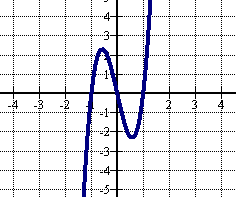 3) List the intercepts of the graph and determine symmetry.4) Solve: 14x2 – 15x – 9 = 0                 5) Solve: 4x2 + 12x = -26) Find the domain of   f(x) = .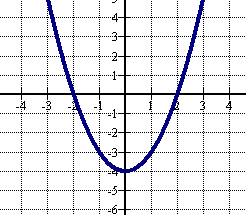 7) Find the domain and range of the graphed function:   8) Find the average rate of change for the function y = x2 + x between x= 1 and x = 69) a)  Where is the graph decreasing? 	b) Increasing? 	C) What is the relative max?  d)relative min?  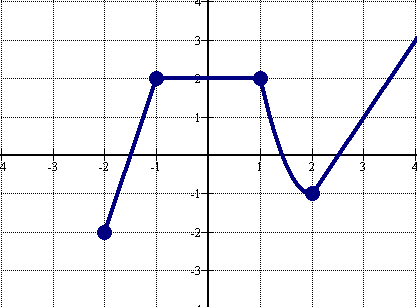 10) Graph: 	11) Name the graphed function: 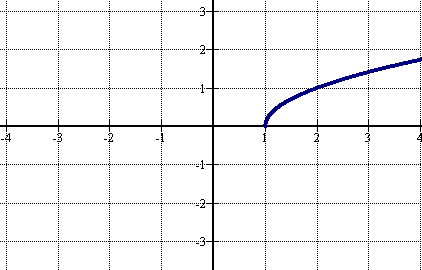 12) Find the domain of  if f(x) =  and g(x) = x + 5	13) Let g(x) =  and h(x) = 4x – 3.  Find 14) Graph using transformations y = 2(x-2)2- 5			15) Graph y = 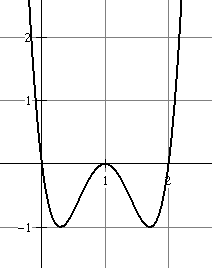 16) Find the vertex and y-intercept of y = 2x2 – 6x + 3.17) For the polynomial f(x) = 4(x -6)(x + 4)2, list each real zero and its multiplicity.  Graph.18) Write an equation of the graph shown: 19) Find all real zeros of P(x) = 2x3 + 3x2 – 9x – 10 20) Find all complex zeros of p(x) = x4 – 8x3 + 16x2 + 8x – 17.21) Find the inverse of y = (x + 2)3 – 8.22) Find the inverse and state the domain and range of:     f(x) = 23) A rumor is spread at an elementary school with 1200 students according to the model N = 1200(1 – e-0.16d) where N is the number of students who have heard the rumor and d is the number of days that have elapsed since the rumor began.  How many students will have heard the rumor after 5 days?24) Graph y = 5x – 3		25) Graph y = -2x+3 + 4 Solve: 		26) 36 – 3x = 		27) 92x = 27) Convert ex = 15 to a logarithm.	28) Write logb49 = in exponential form.Find the value of each expression: 29) log8		30) ln 131)  Solve logx= 3		Rewrite as a sum or difference of logs:   32) log19 		33) log34) Write as a single log: (logam  - logan) + 3 logak	35) Evaluate log325Solve:   36) log 4x = log2 + log(x – 1) 	37) log2(3x – 2) – log2(x – 5 ) = 4		38) 3•52t-1 = 75	       39) Name the quadrant in which angle Θ lies.40) tan Θ > 0 and sin Θ < 0		41) sec Θ< 0 and tan Θ < 0For #’s 42and 43, find the exact  (no decimals) value of each.42) cos Θ = 2/5 and tan < 0; find sin Θ.			43) sec Θ = 9/8 and Θ in Quadrant IV44) What is the range of the cosine function? 		 Graph.45) y = 3sin x + 4		46) y = 3tan (x) 	47) y = -3tan2x		48) y = 2csc(2x)	For #’s 49-52, find the requested info.49) Amplitude of y = 4 sinx	50) Period of y = sin 5x		51) period of y = -5 cos ½ x	52) period of y = sin(In ABC, C is a right angle.  Two measures are given.  Find the remaining sides and angles.  Round to the tenth.53) b = 8, c = 17			54) mA = 52°, c = 10	Find the exact value of each.55) cos 	56) sin 	57) tan 	58) sin 	59) tan 	60) cos 	61) tan -62) csc 120°	63) sec 210°	64) csc 45°	65) cot 30°	66) csc 675°	67) cot 330°	68) sec 150°